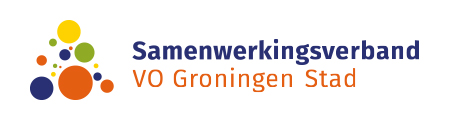 Memo van PAT naar PITHoe ziet het PAT er tot op heden uit?Het PAT (Preventief Ambulant Traject) is een maatregel die een aantal jaren geleden is ontwikkeld voor ouders/leerling en scholen, met als doel om een leerling met een VSO perspectief - of enigszins twijfel daarover - toch te behouden voor regulier onderwijs. Er wordt ingezet op preventief ambulant werken, met als doel om plaatsing in het VSO te voorkomen. Het ambulante deel wordt verzorgd door het VSO. Het PAT met het VSO wordt in de praktijk alleen uitgevoerd met RENN4.PAT bestaat uit de volgende onderdelen: er wordt verbinding gelegd met het VSO door TLV met integratieve onderbouwing voor te leggen bij plaatsingscommissie. Er komt dan een positieve zienswijze van het VSOde ECT-er speelt een rol bij de start en bij de (tussen)evaluatieser is een mogelijkheid tot verzwaarde inzet OPP vanuit vergoeding van het SwVer is een standaard verbinding met VO WIJ of een actieve rol van Jeugdhulp indien betrokkenRoute PAT is met regelmaat ingezet bij verplaatsingen van leerlingen, zoals:overstap SBO/ SO - VO onderbouwlocatie SvH naar bovenbouw VO onderbouw facetgroep CSG Selion naar bovenbouw VO zij-instromers van andere VO-school, waarbij leerling op vorige school is vastgelopen  In 2020-2021 is er een toename van aantal PAT-leerlingen (19 t.o.v. 14/15 in eerdere schooljaren).De PAT-trajecten zijn uitgevoerd op verschillende (vnl. VMBO) scholen. De scholen met een hogere ondersteuningsprofiel zoals CSG Selion en Simon van Hasselt hebben verhoudingsgewijs meer PAT-leerlingen. Het effect is over het algemeen positief; voor 75% van de PAT leerlingen wordt een verwijzing naar VSO voorkomen.  Waarom willen we toch het PAT aanpassen?De doelstelling die wordt gesteld aan deze route wordt elke schooljaar grotendeels behaald. Toch zijn er twijfels over efficiëntie, doelmatigheid en visie, die met het PAT wordt beoogd. De twijfel zit zowel bij medewerkers van het samenwerkingsverband als bij die van de scholen. De volgende knelpunten worden gesignaleerd:   PAT wordt soms gebruikt om scholen te verleiden tot aannemen risicovolle leerlingen. Dit strookt niet met de visie dat een plaatsing van leerling kansrijk en realistisch moet zijn; Sommige scholen ervaren het als een forse tijdsinvestering, zeker als het bij nader inzien niet echt nodig is; Na de TLV-aanvraag is er weinig verbinding meer met het VSO; Als PAT niet lukt, is de ‘plek’ op RENN4 niet direct gegarandeerd vanwege de 2 plaatsingsmomenten (februari en augustus); Het geeft extra druk bij ouders en leerlingen: als PAT niet lukt, ‘moet’ mijn kind naar VSO. Wat werkt heel goed in het PAT?Naast knelpunten zijn er ook onderdelen van het PAT die goed werken en als positief worden ervaren, namelijk: de verbinding die er altijd wordt gelegd met ouders en hulpverlening.  de integrale onderbouwing van orthopedagoog geeft visie en richting aan handelen van een school/ hulpverlening t.a.v. de leerling met extra ondersteuningsbehoefte. Welke aanpassing gaan we doen? Van preventief ambulant traject (PAT) naar preventief intensief traject (PIT)De aanpassing Naast de naamsverandering is aan het PIT bij de start geen (preventieve) TLV procedure verbonden. De reguliere school maakt keuzes voor de intensievere begeleiding die bij de school passen.Bij een PIT is het net als bij het PAT van belang om vanaf de start een brede kijk te hebben op de leerling. De vraag van de leerling staat centraal en de school geeft aan wat er nodig is om hieraan te kunnen voldoen. Hierbij wordt actief samengewerkt met de betrokken partijen. We willen af van de dreiging: ‘als het niet lukt, ga je naar het VSO’. Dit voelt vaak niet goed voor de leerling/ouder. Mocht de leerling toch vastlopen en de VO-school kan niet (langer) voldoen aan de ondersteuningsbehoefte van de leerling dan zijn er verschillende opties mogelijk: VSO, PRO of een ander passend traject.Betrokken partijen (ouder/leerling, de school, de ECT-er, de hulpverlener en evt. andere partijen) worden vóóraf betrokken bij het tot stand komen van het OPP én bij de 3-maandelijkse evaluatie en bijstellingen van het OPP. Een eventueel aanvullend individueel arrangement wordt daarin betrokken. Het PIT wordt in Indigo aangemeld/opgenomen. Dit moet nog worden vormgegeven, nader bericht hierover volgt.Elementen die kunnen bijdragen in deze nieuwe werkwijze zijn:Uitvoeren van een observaties op de basisschool, voorafgaand aan plaatsing van de leerling vanuit initiatief van de VO-school waar wordt aangemeld. Het dossier en warme overdracht geven niet altijd voldoende richting. Een observatie kan meer inzicht verschaffen in mogelijkheden voor kansrijke plaatsing binnen VO. Goed startpunt van een PIT is de integrale beschrijving, geschreven door de orthopedagoog van de school. Zoals eerder genoemd staat de vraag van de leerling centraal en wat de school nodig heeft om hieraan te kunnen voldoen. Het aanbod van PIT flexibel maken en breed insteken. De volgende opties zijn mogelijk of een combinatie daarvan: Inzet van expertise van het VSO binnen VO-schoolExtra inzet van individuele begeleiding van een leerling middels (tijdelijk) individueel arrangement Intensieve samenwerking tussen school en hoofdbehandelaar hulpverlening om gezamenlijk koers uit te zetten voor de leerling Investeren in het contact met ouders, zodat de leerling goed voorbereid naar school gaat. In afstemming kan dit nader geconcretiseerd worden door gedurende periode van 3 maanden wekelijks afstemming te hebben met de betrokken ouder(s). Om te komen tot passend maatwerk voor leerlingen met een extra ondersteuningsbehoefte in de overstap PO-VO is het een optie om de periode tot aan herfstvakantie te gebruiken voor observatie van de leerlingen in de voor hen nieuwe onderwijssituatie. Na die observatieperiode kan dan al naar gelang vastgesteld worden welke evt. extra ondersteuning ingezet moet worden om tot een passend aanbod voor de leerling te komen zoals:Extra ondersteuning van een studiecoach; Expertise inschakelen van het VSO; Intensiever insteken op contact met de ouder;Intensiever insteken op contact met de hoofdbehandelaar; Of toch alvast voorbereidingen treffen voor TLV-aanvraag. Mocht na intake blijken dat leerling bij start van een schooljaar direct extra begeleiding nodig heeft van bijv. een studiecoach, dan wordt dat uiteraard bij de start ingezet. Wat is de rol van de professional?De ondersteuningscoördinator van de school waar de leerling wordt geplaatst: Samenroeper voorafgaande aan de start en bij evaluatiesBeslisser op het trajectDe orthopedagoog van de reguliere school waar de leerling wordt geplaatst:Opsteller van de integrale beschrijving en het eerste OPPAdvisering m.b.t. het traject (vooraf en bij evaluaties)De ECT-er van het samenwerkingsverband: Advisering m.b.t. het traject (vooraf en bij evaluaties)De hulpverlenerAdvisering m.b.t. het traject (vooraf en bij evaluaties)De route voor inzetten van een PITDe school stelt vast dat de leerling in aanmerking komt voor een PITDe leerling wordt aangemeld in de PIT module (niet in de TLV module) à klaar medio juliTot die tijd een aanmelding bij de ECT-erIndien vso ondersteuning is gewenstDe school formuleert de hulpvraag voor externe ondersteuning vsoDe hulpvraag wordt via de ECT-er ingediend bij de teamleiders/ directies vso 